PADSTOW PARISH NEIGHBOURHOOD DEVELOPMENT PLANCONSULTATION ON 1st VERSION OF THE DRAFT PLANThis is an important consultation. We want to hear from you on what you think of this 1st Version.  This version is a culmination of the engagement and consultation that has been undertaken to date and we hope that this reflects what our community wants to see in its Plan and this is our opportunity to test this.  We appreciate your comments and views on this Plan by any method that suits you.  If helpful please use this comments form, completed forms can be returned by email to ndp@padstow-tc.gov.uk or sent by post to the Council Offices at Padstow Town Council, Station House, Station Road Padstow PL28 8DA.  1.  What do you think about the draft policies, do you have any detailed     queries or comments to make on any of them?2.  What do you think about the Plan overall, is there anything in the     commentary for the policies you’d like to change or do you have any     comments about the maps?Page 1 of 23.	Any other comments that you think would be helpful to know?About you – Please provide your address: _____________________________Thank you so much for your time in putting forward your views, they are invaluable!Privacy Statement: The purpose of this comments form is to help develop the Parish Neighbourhood Development Plan.  The information you provide will be used solely for the use and development of our Neighbourhood Development Plan.  It may be shared with third parties and the information from this form will be published.  Any personal data you choose to share will require consent and will not be published or shared with third parties.  To view Padstow Town Councils General Privacy Notice please visit www.padstow-tc.gov.uk or contact the Padstow Town Council Offices for a copy.Page 2 of 2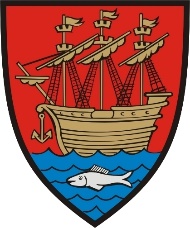 For further information please visit www.padstow-tc.gov.uk Email: ndp@padstow-tc.gov.uk  Tel: 01841 532 296 